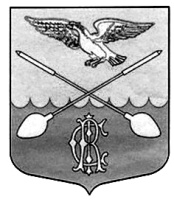 СОВЕТ ДЕПУТАТОВ ДРУЖНОГОРСКОГО ГОРОДСКОГО ПОСЕЛЕНИЯ  ГАТЧИНСКОГО МУНИЦИПАЛЬНОГО РАЙОНА ЛЕНИНГРАДСКОЙ ОБЛАСТИ(Четвертого созыва)Р Е Ш Е Н И Е От      29 июля 2020 г.                                                                                               № 14Об исполнении бюджетаДружногорского городского поселенияза 1 полугодие 2020 год 	Руководствуясь статьей 264.2 Бюджетного кодекса Российской Федерации от 31.07.1998 № 145-ФЗ, заслушав информацию начальника отдела – главного бухгалтера администрации Дружногорского городского поселения Павловой Е.О., Совет депутатов  Дружногорского городского  поселенияР Е Ш И Л:1. Принять к сведению отчет об исполнении бюджета  Дружногорского     городского  поселения за  1 полугодие 2020  года:-по доходам в сумме  18 961,6     тыс.руб. -по расходам в сумме  20 579,31    тыс.руб. с превышением расходов над расходами  (дефицит бюджета Дружногорского городского поселения) в сумме  1 617,71  тыс.рублей, со следующими показателями:по источникам внутреннего финансирования дефицита бюджета Дружногорского городского поселения за  1 полугодие 2020 года согласно приложению 1;по доходам бюджета Дружногорского городского поселения за 1 полугодие 2020 года согласно приложению 2;по распределению расходов бюджета Дружногорского городского поселения за 1 полугодие 2020 года  по разделам и подразделам классификации расходов бюджетов Российской Федерации согласно приложению 3;2. Принять к сведению приложение 4 «Сведения о численности муниципальных служащих органов местного самоуправления, работников муниципальных учреждений и фактических затратах на их денежное содержание по Дружногорскому городскому поселению за 1 полугодие 2020года».Решение вступает в силу с момента принятия.Настоящее решение подлежит официальному опубликованию.       Заместитель председателя Совета депутатов          Дружногорского городского поселения                                            Л.Г ПогодинаПриложение № 1Приложение № 1к решению Совета депутатовк решению Совета депутатовк решению Совета депутатов Дружногорского городского поселения№ 14 от 29.07.2020 г.  Дружногорского городского поселения№ 14 от 29.07.2020 г.  Дружногорского городского поселения№ 14 от 29.07.2020 г.  Дружногорского городского поселения№ 14 от 29.07.2020 г. Исполнение по источникам  финансирования дефицита 
бюджета Дружногорского  городского поселения
за 1 полугодие 2020 годаИсполнение по источникам  финансирования дефицита 
бюджета Дружногорского  городского поселения
за 1 полугодие 2020 годаИсполнение по источникам  финансирования дефицита 
бюджета Дружногорского  городского поселения
за 1 полугодие 2020 годаИсполнение по источникам  финансирования дефицита 
бюджета Дружногорского  городского поселения
за 1 полугодие 2020 годаКод бюджетной классификацииНаименование доходных источниковПлан 2020 года   Сумма (тысяч рублей)Исполнено 1 полугодие 2020 года Сумма (тысяч рублей)000 01 05 02 01 10 0000 000Изменение остатков средств на счетах по учету средств  бюджета 3 242,441 617,71Всего источников внутреннего финансирования дефицита3 242,441 617,71             Приложение №21к решению Совета депутатовДружногорского городского поселения№ 14 от 29.07.2020 г.             Приложение №21к решению Совета депутатовДружногорского городского поселения№ 14 от 29.07.2020 г.             Приложение №21к решению Совета депутатовДружногорского городского поселения№ 14 от 29.07.2020 г.Исполнение поступления доходов в бюджет Дружногорского городского поселения за 1 полугодие 2020 годИсполнение поступления доходов в бюджет Дружногорского городского поселения за 1 полугодие 2020 годИсполнение поступления доходов в бюджет Дружногорского городского поселения за 1 полугодие 2020 годКод бюджетной классификацииИсточник доходовСумма бюджета на 2020 год (тыс.руб.)исполнено 1 полугодие 2020 год. тыс.руб.%НАЛОГОВЫЕ И НЕНАЛОГОВЫЕ ДОХОДЫ44 701,309 018,2420,2налоговые доходы 20 422,305 151,8025,2000 1 01 02000 01 0000 110Налог на доходы физических лиц3 200,001 167,7836,5000 1 01 02010 01 1000 110Налог на доходы физических лиц с доходов, источником которых является налоговый агент, за исключением доходов, в отношении которых исчисление и уплата налога осуществляются в соответствии со статьями 227, 227.1 и 228 Налогового кодекса Российской Федерации (сумма платежа (перерасчеты, недоимка и задолженность по соответствующему платежу, в том числе по отмененному)3 200,001 167,7836,5000 1 03 02000 01 0000 110Акцизы по подакцизным товарам (продукции), производимым на территории Российской Федерации1 300,00648,3849,9000 1 03 02231 01 0000 110Доходы от уплаты акцизов на дизельное топливо, подлежащие распределению между бюджетами субъектов Российской Федерации и местными бюджетами с учетом установленных дифференцированных нормативов отчислений в местные бюджеты (по нормативам, установленным Федеральным законом о федеральном бюджете в целях формирования дорожных фондов субъектов Российской Федерации)600,00307,1951,2000 1 03 02241 01 0000 110Доходы от уплаты акцизов на моторные масла для дизельных и (или) карбюраторных (инжекторных) двигателей, подлежащие распределению между бюджетами субъектов Российской Федерации и местными бюджетами с учетом установленных дифференцированных нормативов отчислений в местные бюджеты (по нормативам, установленным Федеральным законом о федеральном бюджете в целях формирования дорожных фондов субъектов Российской Федерации)0,002,01000 1 03 02251 01 0000 110Доходы от уплаты акцизов на автомобильный бензин, подлежащие распределению между бюджетами субъектов Российской Федерации и местными бюджетами с учетом установленных дифференцированных нормативов отчислений в местные бюджеты (по нормативам, установленным Федеральным законом о федеральном бюджете в целях формирования дорожных фондов субъектов Российской Федерации)700,00400,3257,2000 1 03 02261 01 0000 110Доходы от уплаты акцизов на прямогонный бензин, подлежащие распределению между бюджетами субъектов Российской Федерации и местными бюджетами с учетом установленных дифференцированных нормативов отчислений в местные бюджеты (по нормативам, установленным Федеральным законом о федеральном бюджете в целях формирования дорожных фондов субъектов Российской Федерации)0,00-61,14000 1 05 03 00 0 01 0000Единый сельскохозяйственный налог 122,300,000,0000 1 05 03 01 0 01 0000Единый сельскохозяйственный налог 122,300,0000 1 06 01000 00 0000 110Налог на имущество физических лиц800,00216,1727,0000 1 06 01030 13 0000 110Налог на имущество физических лиц, взимаемый по ставкам, применяемым к объектам налогообложения, расположенным в границах городских поселений800,00216,1727,0000 1 06 06000 00 0000 110Земельный налог15 000,003 119,4720,8000 1 06 06030 00 0000 110Земельный налог с организаций 7 000,002 414,0234,5000 1 06 06033 13 0000 110Земельный налог с организаций, обладающих земельным участком, расположенным в границах городских  поселений7 000,002 414,0234,5000 1 06 06040 00 0000 110Земельный налог с физических лиц8 000,00705,458,8000 1 06 06043 13 0000 110Земельный налог с физических лиц, обладающих земельным участком, расположенным в границах  городских  поселений8 000,00705,458,8неналоговые доходы24 279,003 866,4515,9000 1 11 00000 00 0000 000ДОХОДЫ ОТ ИСПОЛЬЗОВАНИЯ ИМУЩЕСТВА, НАХОДЯЩЕГОСЯ В ГОСУДАРСТВЕННОЙ И МУНИЦИПАЛЬНОЙ СОБСТВЕННОСТИ3 563,001 206,7733,9000 1 11 05013 13 0000 120Доходы, получаемые в виде арендной платы за земельные участки, государственная собственность на которые не разграничена и которые расположены в границах городских поселений, а также средства от продажи права на заключение договоров аренды указанных земельных участков2 000,00538,1026,9000 1 11 05035 13 0000 120Доходы от сдачи в аренду имущества, находящегося в оперативном управлении органов управления городских поселений и созданных ими учреждений (за исключением имущества муниципальных бюджетных и автономных учреждений)36,0017,3348,1000 1 11 05075 13 0000 120Доходы от сдачи в аренду имущества, составляющего казну городских поселений (за исключением земельных участков)  727,00215,7729,7000 1 11 09045 13 0000 120Прочие поступления от использования имущества, находящегося в собственности городских поселений (за исключением имущества муниципальных бюджетных и автономных учреждений, а также имущества муниципальных унитарных предприятий, в том числе казенных)800,00435,5854,4000 1 13 00000 00 0000 000ДОХОДЫ ОТ ОКАЗАНИЯ ПЛАТНЫХ УСЛУГ (РАБОТ) И КОМПЕНСАЦИИ ЗАТРАТ ГОСУДАРСТВА1 400,00838,1959,9000 1 13 01995 13 0000 130Прочие доходы от оказания платных услуг (работ) получателями средств бюджетов городских поселений1 150,00338,8129,5000 1 13 02995 13 0000 130Прочие доходы от компенсации затрат бюджетов городских поселений250,000499,38199,8000 1 14 00000 00 0000 000ДОХОДЫ ОТ ПРОДАЖИ МАТЕРИАЛЬНЫХ И НЕМАТЕРИАЛЬНЫХ АКТИВОВ19 316,001 809,019,4000 1 14 06000 00 0000 430Доходы от продажи земельных участков, находящихся в государственной и муниципальной собственности19 316,001 809,019,4000 1 14 06013 13 0000 430Доходы от продажи земельных участков, государственная собственность на которые не разграничена и которые расположены в границах городских поселений19 316,001 809,019,4000 1 16 00000 00 0000 000ШТРАФЫ, САНКЦИИ, ВОЗМЕЩЕНИЕ УЩЕРБА0,0010,93000 1 16 02020 02 0000 140Административные штрафы, установленные законами субъектов Российской Федерации об административных правонарушениях, за нарушение муниципальных правовых актов0,001,001 16 07010 13 0000 140Штрафы, неустойки, пени, уплаченные в случае просрочки исполнения поставщиком (подрядчиком, исполнителем) обязательств, предусмотренных муниципальным контрактом, заключенным муниципальным органом, казенным учреждением городского поселения0,009,93000 1 17 00000 00 0000 000ПРОЧИЕ НЕНАЛОГОВЫЕ ДОХОДЫ0,001,54000 1 17 05050 13 0000 180Прочие неналоговые доходы бюджетов городских поселений0,001,54000 2 00 00000 00 0000 000БЕЗВОЗМЕЗДНЫЕ ПОСТУПЛЕНИЯ284 405,479 943,363,5000 2 02 00000 00 0000 000БЕЗВОЗМЕЗДНЫЕ ПОСТУПЛЕНИЯ ОТ ДРУГИХ БЮДЖЕТОВ БЮДЖЕТНОЙ СИСТЕМЫ РОССИЙСКОЙ ФЕДЕРАЦИИ284 405,479 923,363,5000 2 02 15001 13 0000 151Дотации бюджетам городских поселений на выравнивание бюджетной обеспеченности14 006,007 889,36056,3000 2 02 20000 00 0000 151Субсидии бюджетам бюджетной системы  Российской Федерации (межбюджетные субсидии)254 345,541 191,730,5000 2 02 20299 13 0000 150Субсидии бюджетам городских поселений на обеспечение мероприятий по переселению граждан из аварийного жилищного фонда, в том числе переселению граждан из аварийного жилищного фонда с учетом необходимости развития малоэтажного жилищного строительства, за счет средств, поступивших от государственной корпорации - Фонда содействия реформированию жилищно-коммунального хозяйства115 639,310,000,0000 2 02 20302 13 0000 150Субсидии бюджетам городских поселений на обеспечение мероприятий по переселению граждан из аварийного жилищного фонда, в том числе переселению граждан из аварийного жилищного фонда с учетом необходимости развития малоэтажного жилищного строительства, за счет средств бюджетов133 206,050,000,0000 2 02 29999 13 0000 150Прочие субсидии бюджетам городских поселений5 500,181 191,7321,7000 2 02 30000 00 0000 151Субвенции бюджетам субъектов Российской Федерации и муниципальных образований 270,72137,1250,7000 20230024130000150Субвенции бюджетам городских поселений на выполнение передаваемых полномочий субъектов Российской Федерации3,523,52100,0000 2 02 35118 13 0000 151 Субвенции бюджетам городских поселений на осуществление первичного воинского учета на территориях, где отсутствуют военные комиссариаты267,20133,6050,0000 2 02 40000 00 0000 151Иные межбюджетные трансферты15 783,21705,154,5000 2 02 49999 13 0000 151Прочие межбюджетные трансферты, передаваемые бюджетам городских поселений15 783,211705,154,5000 2 07 00000 00 0000 000ПРОЧИЕ БЕЗВОЗМЕЗДНЫЕ ПОСТУПЛЕНИЯ0,0020,002 07 05030 13 0000 150Прочие безвозмездные поступления в бюджеты городских поселений0,0020,00Доходы бюджета - Всего329 106,7718 961,605,8Приложение № 3Приложение № 3Приложение № 3Приложение № 3к решению Совета  Депутатовк решению Совета  Депутатовк решению Совета  Депутатовк решению Совета  ДепутатовДружногорского городского поселения№ 14 от 29.07.2020 г.Дружногорского городского поселения№ 14 от 29.07.2020 г.Дружногорского городского поселения№ 14 от 29.07.2020 г.Дружногорского городского поселения№ 14 от 29.07.2020 г.Дружногорского городского поселения№ 14 от 29.07.2020 г.Исполнение расходов бюджета по разделам и подразделам, классификации расходов бюджета Дружногорского городского поселения за 1 полугодие 2020годИсполнение расходов бюджета по разделам и подразделам, классификации расходов бюджета Дружногорского городского поселения за 1 полугодие 2020годИсполнение расходов бюджета по разделам и подразделам, классификации расходов бюджета Дружногорского городского поселения за 1 полугодие 2020годИсполнение расходов бюджета по разделам и подразделам, классификации расходов бюджета Дружногорского городского поселения за 1 полугодие 2020годИсполнение расходов бюджета по разделам и подразделам, классификации расходов бюджета Дружногорского городского поселения за 1 полугодие 2020годИсполнение расходов бюджета по разделам и подразделам, классификации расходов бюджета Дружногорского городского поселения за 1 полугодие 2020годНаименование показателяКод разделаКод подразделаБюджет на  2020 г.тысяч рублейИсполнено 1 полугодие  2020 год  сумма, тыс.руб.% исполненияНаименование показателяКод разделаКод подразделаБюджет на  2020 г.тысяч рублейИсполнено 1 полугодие  2020 год  сумма, тыс.руб.% исполненияНаименование показателяКод разделаКод подразделаБюджет на  2020 г.тысяч рублейИсполнено 1 полугодие  2020 год  сумма, тыс.руб.% исполненияОбщегосударственные вопросы010015 001,825 557,5037,0Функционирование представительных органов местного самоуправления010350,000,000,0Функционирование местных администраций010414 413,555 402,4037,5Обеспечение деятельности финансовых, налоговых и таможенных органов и органов финансового (финансово-бюджетного) надзора0106168,2784,1450,0Резервные фонды0111100,000,000,0Другие общегосударственные вопросы0113270,0070,9726,3Национальная оборона0200267,20109,2340,9Мобилизационная и вневойсковая подготовка0203267,20109,2340,9Национальная безопасность и правоохранительная деятельность0300276,00169,4261,4Защита населения и территории от чрезвычайных ситуаций природного и техногенного характера, гражданская оборона0309276,00169,4261,4Национальная экономика04004 989,20235,464,7Дорожное хозяйство (дорожные фонды)04094 584,20113,402,5Другие вопросы в области национальной экономики0412405,00122,0630,1Жилищно-коммунальное хозяйство0500307 341,586 418,562,1Жилищное  хозяйство0501289 996,16855,600,3Коммунальное хозяйство05021 960,48558,7528,5Благоустройство05037 781,942 077,3426,7Другие вопросы в области ЖКХ05057 603,002 926,8838,5Образование0707198,010,000,0Профессиональная подготовка, переподготовка и повышение квалификации070520,000,000,0Молодежная политика0707178,010,000,0Культура, кинематография, средства массовой информации080013 637,655 456,1940,0Культура080113 637,655 456,1940,0Социальное обеспечение10001 201,70465,3438,7Пенсионное обеспечение10011 200,00464,8438,7Охрана семьи и детства10041,700,5029,4Физическая культура и спорт11005 470,902 167,6139,6Физическая культура11015 300,901 997,6137,7Массовый спорт1102170,00170,00100,0ВСЕГО РАСХОДОВ348 384,0620 579,315,9Приложение № 4Приложение № 4Приложение № 4Приложение № 4к решению Совета депутатовк решению Совета депутатовк решению Совета депутатовк решению Совета депутатовДружногорского городского поселения№ 14 от 29.07.2020 г.Дружногорского городского поселения№ 14 от 29.07.2020 г.Дружногорского городского поселения№ 14 от 29.07.2020 г.Дружногорского городского поселения№ 14 от 29.07.2020 г.Сведения о численности муниципальных служащих органов местного самоуправления, работников муниципальных учреждений и фактических затратах на их денежное содержание по Дружногорскому городскому поселениюСведения о численности муниципальных служащих органов местного самоуправления, работников муниципальных учреждений и фактических затратах на их денежное содержание по Дружногорскому городскому поселениюСведения о численности муниципальных служащих органов местного самоуправления, работников муниципальных учреждений и фактических затратах на их денежное содержание по Дружногорскому городскому поселениюСведения о численности муниципальных служащих органов местного самоуправления, работников муниципальных учреждений и фактических затратах на их денежное содержание по Дружногорскому городскому поселениюСведения о численности муниципальных служащих органов местного самоуправления, работников муниципальных учреждений и фактических затратах на их денежное содержание по Дружногорскому городскому поселениюза 1 полугодие 2020 года№пп№ппНаименованиеФактическая численность на 01.07.2020Оплата труда и начисления на оплату труда за 1 полугодие 2020 года(чел.)(тысяч рублей)Всего, в том числе62,7510816,4211Органы местного самоуправления Дружногорского городского поселения10,53383,8122Работники муниципальных учреждений  Дружногорского городского поселения52,257432,612.12.1Работники учреждений  культуры12,752913,112.22.2Работники учреждений  спорта101650,22.32.3Прочие29,52869,3